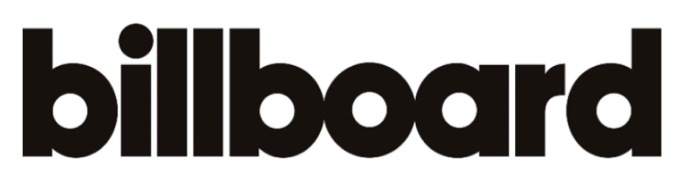 May 27, 202021M Onlinehttps://www.billboard.com/articles/news/awards/9390493/grammy-watch-likely-nominees-for-best-new-artist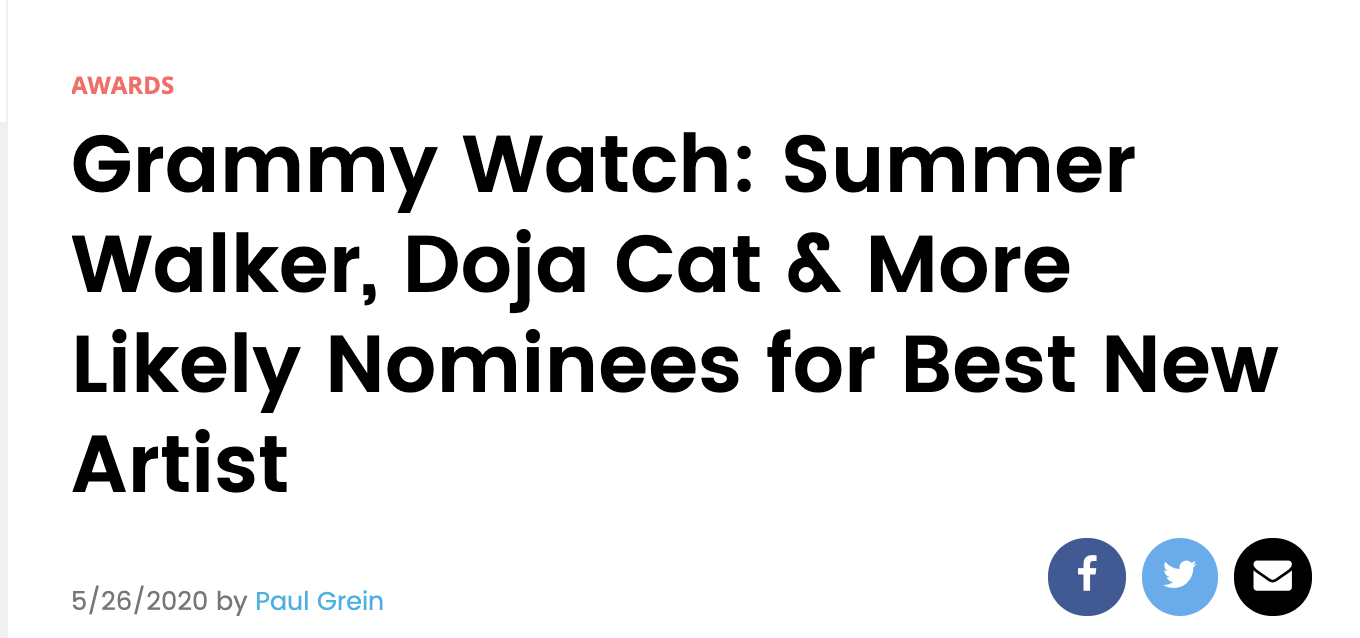 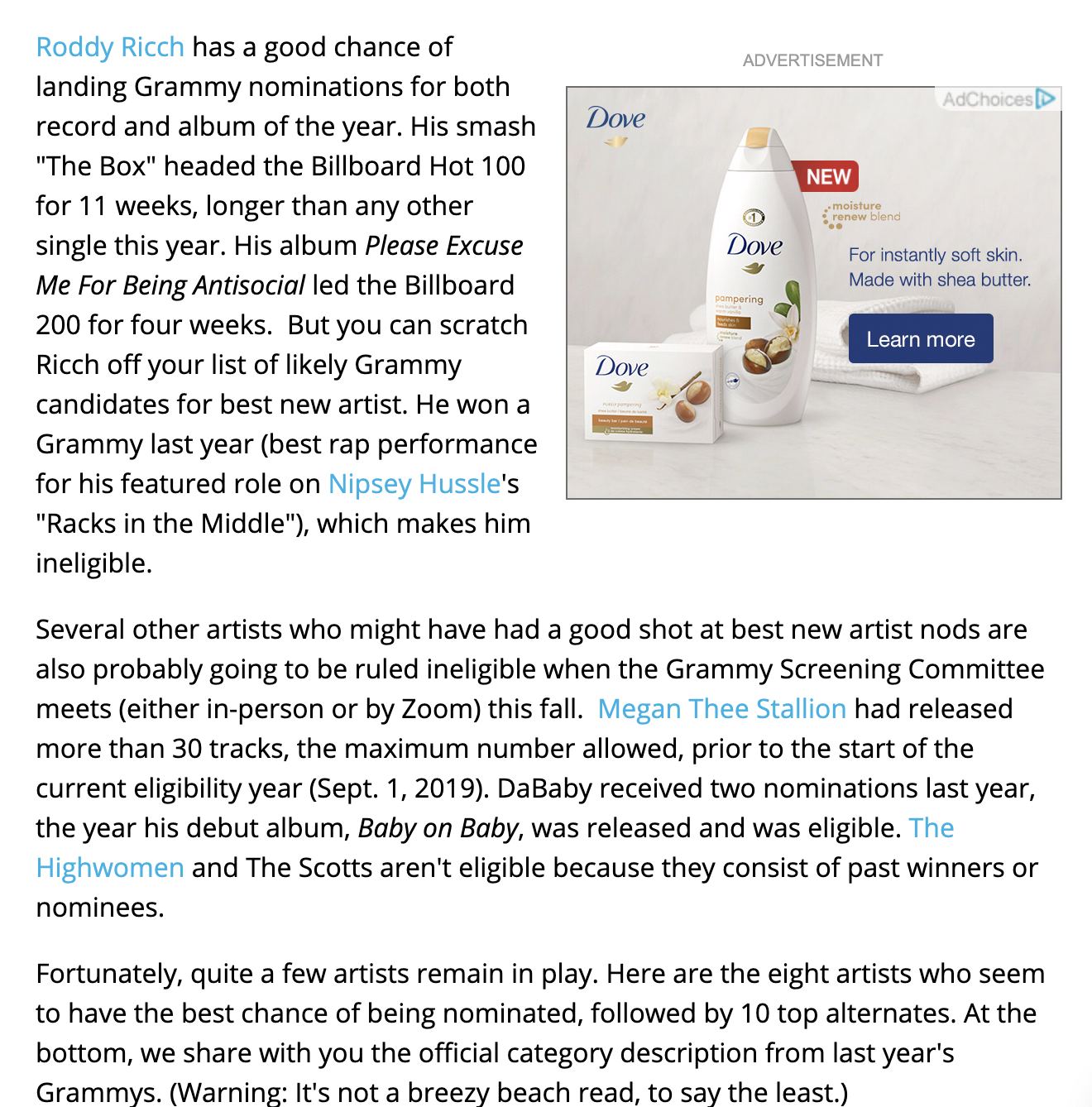 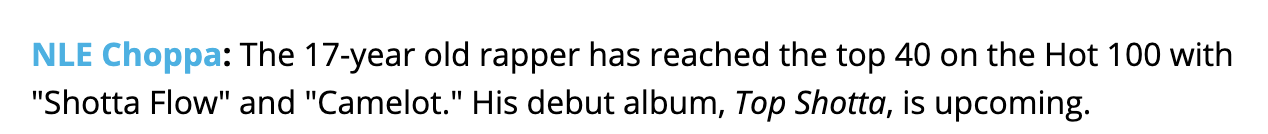 